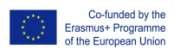 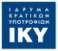 AGREEMENT NUMBER 2018-1-EL01-KA203-047844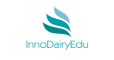 Εκδήλωση ενημέρωσης έργου InnoDairyEdu - Multiplier EventΠέμπτη 30-09-2021Πανεπιστήμιο Θεσσαλίας, Συγκρότημα Γαιόπολις, Αμφιθέατρο Τμήματος Αγροτεχνολογίας, Λάρισα&Εξ αποστάσεως μέσω της πλατφόρμας MS Teams LinkΣημ: Η εκδήλωση υπόκειται στη σχετική κείμενη νομοθεσία περί των μέτρων προστασίας κατά του Covid-19, όπως ισχύει και τροποποιείται κατά περίπτωση.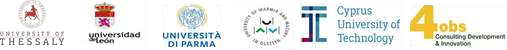 CODE/TITLEQA-02MEETING AGENDAEDITION/ APPROVAL /DATE1ST/QAC/29.03.20191ST/QAC/29.03.20199:30-10:00Προσέλευση - Εγγραφές10:00ΧαιρετισμοίΕκπρόσωποι Πρυτανικών Αρχών ΠΘ10:30Παρουσίαση αποτελεσμάτων έργου InnoDairyEdu:‘’ Innovative Dairy Science education material development-t, focused on Products, Processes, Quality, Safety & Entrepreneurship, using Information and Communication Technologies and Open Educational Resources ’’Ε. Μαλισσιόβα Συντονιστής Έργουκαι η ομάδα έργου του ΠΘΜ. Αλεξανδράκη, Α. Καραγεώργος, Γ. Καραγκούνη, Ι. Παπαδόπουλος, Α. Μανούρας11:30Διάλλειμα12:00Το σύστημα ελέγχου γάλακτος και γαλακτοκομικών προϊόντων στην Ελλάδα: τρέχουσα κατάσταση και προοπτικέςΠ.ΒασιλόπουλοςΓενικός Διευθυντής ΕΦΕΤ12:30InnoDairyEdu: σύνδεση ακαδημαϊκού και επιχειρηματικού κόσμουΜελέτες Περίπτωσης Επιχειρηματικότητας Παρουσίαση Οπτικοακουστικού Υλικού ΈργουΙ. Παπαδόπουλος (ΠΘ) Γ. Καραγκούνη (ΠΘ)Σ. Ζαρκανέλας (4obs)Συνεργαζόμενοι εταίροι: Pagonis Dairy, Golden Donkey, Hellenic Dairies, Prognosis, Zarogiannis13:00Στρογγυλή Τράπεζα: Ανάγκη αυξημένης ευαισθητοποίησης στον τομέα του γάλακτος για φοιτητές και επαγγελματίες: τρέχουσα κατάσταση και προοπτικέςΣυντονιστής:Α. Μανούρας, Αν. Συντονιστής Έργου InnoDairyEdu Συμμετέχοντες:Ακαδημαϊκοί, Επίσημες Αρχές, Συνεργαζόμενοι φορείς14:00Συμπεράσματα – Κλείσιμο ΕκδήλωσηςΕ. ΜαλισσιόβαΣυντονιστής Έργου